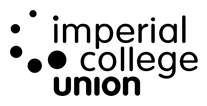 MINUTES OF THE PROCEEDINGSof the eight meeting of the Executive Committee of the Imperial College Unionin the 2009-2010 SessionThe meeting of the Executive Committee was held in meeting room 6 of theUnion Building on the 27th May 2010 at 6.00pm Present:Observer: Finance Manager Yildiz Kaya Forster, Alex Kendal President elect, RCSU President elect Scott Heath, ICSMSU Treasurer Jack Roberts  Apologies: RCSU President Katya-Yani Vyas (KV), CGCU President Dan Lundy Not present:, Clubs and Societies Board representative Henry Debens, Representation and Welfare Board representative Tim Barrett,  GSA Chair Ali MozaffariCHAIRS BUSINESS – none MINUTES FROM LAST MEETING – 29th April 2010MATTERS ARISING NOTED:In regards to seeking reimbursement for the server that ‘blew up’ during a power shortage, College have replaced the components that were damaged during this. Council have passed the parts of the Transport Policy that they have jurisdiction over. Compensation for the Wye debt is still being pursued. ‘Ferret Fanciers’ outstanding debt is still being investigated by the Deputy President (Finance & Services). The Ents Committee are currently being elected. FEBRUARY 2010 MANAGEMENT ACCOUNTS RECEIVED:	The paper was presented by the Deputy President (Finance & Services) and Finance ManagerNOTED:Easter break meant a reduction in trade. The retail staffing redundancy will keep reflecting in the accounts until the end of the year. Currently saving approximately £3k per month from the restructure. The large cash balance is due to the Union joining the cash pooling system.  The committee moved to a vote to accept the accounts and they were accepted unanimously. RESOLVED:To accept the accounts. 5. 	HEALTH AND SAFETY REPORT- restricted circulation  RECEIVED:	The report was presented by the President NOTED:The committee were reminded that they are looking for neglect by the Union or systematic failing. In regards to the Hockey minibus incident, the President stated that he has seen the insurance forms and the hockey team were not entirely at fault. The Deputy President (Clubs & Societies) stated that at the college Health and Safety Consultative committee, outstanding insurance claims were addressed. It was suggested that a section for ‘ongoing action’ in regards to insurance claims should be added to the form. A tally of where club incidents took place and total incidents for a club should be included in the report. Also potentially the cost of the incident. Overall, compared to the amount of activity that takes place, the Union is doing ok health and safety wise. 6.	PHASE III OPERATION PLANRECEIVED:	The paper was presented by the Deputy President (Finance & Services) NOTED:After the summer ball, all bars downstairs will be closed for refurbishment. A mobile bar will be operating in the quad and a bar will be set up in the activity space. A marquee in the quad will stay up until the world cup has finished. A projector and big screen are being put up in the marquee to show the world cup matches on. Renaming DaVinci’s will re open on Friday. The proms trade will have to join as refectory members. A coffee machine is being set up in the activity space and sandwiches will be on sale from the bar as well as the BBQ being offered outside. 7.	 ICSMSU CONSTITUTION RECEIVED:	the paper was presented by ICSMSU President NOTED:The changes are more of a ‘tidy up’. It was pointed that the treasurer shouldn’t be implied as being ultimately responsible; it should just be the President in point 11.1. The ICSMSU President agreed that that the treasurer should removed from point 11.1. RESOLVED:To remove ‘the treasurer’ from point 11.1. The committee moved to a vote on accepting the amended constitution and the vote was unanimous.RESOLVED:To pass the amended constitution. (see appendix) 8.	REISSUING OF CHEQUES RECEIVED:	the paper was presented by Deputy President (Finance & Services) NOTED:It was queried as to what would happens if the cheque was cancelled on the finance system but not cancelled with the bank and then the cheque then gets presented and where the liability lies. Need to monitor if cheques are being pursued after being cancelled in the system. It was suggested that if this does occur, then the money should be taken from the club. It was suggested that there should be another point added under ‘10’ clarifying that the money for cheques that have been cancelled but then banked shall be taken from the club. The committee agreed to this and suggested that the Deputy President (Finance & Services) work on the wording of this to insert as ‘point 10.b’. ACTION:The Deputy President (Finance & Services) to produce the wording for point 10.b of the policy to reflect that if a cheque is cashed by an individual after it has been cancelled, the amount shall be taken from the club that the claim was made to in the first instance. The committee moved to a vote on accepting the paper under the proviso that the Deputy President (Finance & Services) produce a point’10.b’ outlining that that if a cheque is cashed by an individual after it has been cancelled, the amount shall be taken from the club that the claim was made to in the first instance.RESOLVED:To accept the following as procedure for reissuing cheques: No active chasing of cheque payees will be undertaken in future. Requests for reissues of cheques will be dealt with as they arrive. This is a passive approach to this process. Regular reminders will be sent to Club & Society (and CSC/FU) Treasurers to:encourage them to ensure cheques are getting to the payees. highlight the fact that cheques become invalid after 6 months from the issue dateCheques on the finance system which are greater than 9 months old will be cancelled on the finance system, and the money written back to the Club or Society issuing the payment. This process will be conducted on a monthly basis.When a request for a cheque reissue arrives, the following will be carried out:if the request is for a cheque issued more than 9 months ago and less than £10 in value this will be reissued, and the original cheque cancelled on the finance system only.if the request is for a cheque issued less than 9 months ago and greater than £10 in value this will be reissued,  and the original cheque cancelled on both the finance system and with the bank (potentially incurring a £10 charge);if the request is for a cheque issued less than 9 months ago and less than £10 in value this will be reissued,  and the original cheque cancelled on the finance system only. The C&S Finance Officer is to maintain a record of all cheques cancelled on the system. Where there is a re-issue request against a cheque already cancelled on the system, this needs to be logged against the cancelled cheque together with the new cheque details.10.	FACULTY UNIONS BUDGET REQUESTSRECEIVED:	The budget requests were presented by the Faculty Unions PresidentsNOTED:Executive Committee have £4k to allocate for Faculty Unions executive functions. CGCU requested £ 1500, ICSMSU £5600 and RCSU £1763.51It was stated that Dep socs should not be funded from the Executive Committee. Dep Socs can apply for funding from the Harlington Trust. The funding request for the Chem Soc booklet should be for Representation and Welfare Board to consider. It was agreed that phones are a fixed cost for all unions and as such should be funded. Medics have 4 spread across the various campuses, RCSU have 1 and CGCU have 2. It was resolved that £1008 be allocated for phones. RESOLVED:To allocate £1008 for phones across the 3 Unions. It was agreed that new office furniture will not be funded It was reminded that the Unions can seek funding from the Faculties. There is furniture left over from central union from the move to the new offices that the RCSU can utilise. The President said that he will seek this out. ACTION:The President to seek out chairs, shelves, a printer, keyboards, mice and bookshelves for the RCSU office. It was suggested that Faculty Unions be level funded for stationary. The ICSMSU expressed their disappointment at how the budgeting process for Representation and Welfare Board and Executive Committee had occurred; particularly no guidance from Central Union as to how to complete the requests. ICSMSU reminded the committee that last year their Executive Committee was cut £9k and the year before £12k. It was suggested that ICSMSU have been over funded in previous years and that they are being bought in line with the other Faculty Unions. ICSMSU stated that they have 5 sites to run over London and money is required for basic maintenance. The other Faculty Unions common rooms are funded by departments. In regards to stationary, it was decided that as ICSMSU have many sites, the funding will be on a ratio of 1:1:2 for CGCU, RCSU and ICSMSU. The funding was decided to be £150:£150:£300. RESOLVED:To allocate £150 to CGCU, £150 to RCSU and £300 to ICSMSU for stationary. The central union have 2 printers/photocopiers in storage; 1 has been allocated to RCSU and the other will be given to the ICSMSU. It was reminded that the running costs of the printer are the responsibility of the faculty Union. In regards to ICSMSU printers, currently they have 1 colour and 1 black and white in SAF and 1 colour at Charing Cross. Colour toner costs approximately£900 a year for ICSMSU and was resolved to fund £450 for this. It was decided to fund RCSU £100 and CGCU £100 for printing toner. RESOLVED:To fund CGCU £100, RCSU £100 and ICSMSU £450 for toner costs. It was decided to lock down funding to CGCU at £538. RESOLVED:To fund CGCU £538 for Executive Committee function. An editor and editorial team have been elected to Broadsheet and a successful year is anticipated. Potentially a ‘publications’ conglomerate may be created to centralise printing and as such receive better printing rates. It was resolved £500 be given to Broadsheet for the year. RESOLVED:£500 to be allocated to RCSU Broadsheet publication. It was decided to lock down funding to the RCSU at £894. RESOLVED:To fund RCSU £894 for Executive Committee function. It was decided to fund ICSMSU £720 for printing costs and £472 for equipment cost, giving a total of £1192 in allocated funding. RESOLVED:To fund ICSMSU £1192 for Executive Committee function. The meeting moved in to closed session at 8.00pm Approved as a correct record at a meeting of the Executive Committee on __________________ 2009/10Appendix I_____________________________ Chair of the MeetingAppendix I 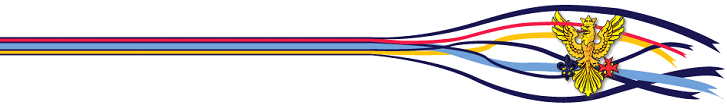 ICSMSUCONSTITUTION – approved by ICU Executive Committee 27th May 2010NameThe name of the Faculty Union of Imperial College Union referred to in this constitution shall be “Imperial College School of Medicine Students’ Union”, hereinafter referred to as the “Union”The School was created by the bringing together, by Act of Parliament, Charing Cross and Westminster Medical School, The National Heart and Lung Institute, the Royal Postgraduate Medical School and St. Mary’s Hospital Medical School into the single entity of Imperial College School of Medicine on the first day of August in the year ano Domini one thousand, nine hundred and ninety seven. The Union was formed from the constituent unions of these schools.The Union and its recognised clubs and societies may use the name and shield of the Imperial College School of Medicine and the arms of Imperial College in their titles and in the pursuit of their activities, but may not assign the privilege to any other individual or group. In using the name and arms, the Union and its clubs and societies shall have due regard for College Regulations and the School’s and the College’s status and reputations.2. Status2.1 The Union shall be a Faculty Union of Imperial College Union.3. Aims and Objects3.1 The Aims and Objects of the Union shall be:3.1.1 The furtherance of the academic, welfare, sporting and social interests of the students of the Faculty of Medicine3.1.2 The encouragement, promotion and support of the clubs and societies of the Union3.1.3 To represent the needs and interests of its members to the Faculty of Medicine, Imperial College, Imperial College Union, and external bodies.4. Membership4.1. The categories of membership of the Union shall be Full, Honorary and Life.4.2 Full Members4.2.1 All full-time registered students of the Imperial College Faculty of Medicine are ipso facto Full Members of the Union4.2.2 Any student shall have the right not to be a member of the Union and to signify that he or she does not wish to be represented by it. Such a person shall enjoy all the facilities and amenities of the Union, but may not participate in the governance of the Union, including, voting or standing for election. Any person opting out of membership of the Imperial College Union is deemed to have opted out of membership of the Union.4.3 Honorary Members4.3.1 Honorary Membership is awarded by the Union to those persons deemed to have served the Union in a positive manner. Union policy shall define the terms under which persons are elected to Honorary Membership.4.4 Life Members4.4.1 The election of Honorary Life Membership shall be by simple majority of the Executive Committee. Honorary Life Members need not pay any annual subscription, and shall have the same privileges as Full Members save the right to participate in the government of the Union.5. Affiliation5.1 The Union and its clubs and societies shall have the right to affiliate to any organisation which furthers the aims and objects of the Union, subject to a resolution being passed at the Executive Committee or the club’s or society’s committee, as appropriate.5.2 The Union shall not affiliate to any organisation of a political or religious nature, though its clubs and societies are free to do so. Neither the Union nor any club or society shall knowingly affiliate to any organisation engaged in illegal activities.6. Officers of the Union6.1 The Officers of the Union shall be listed in Regulation 1.6.2 The duties, obligations and responsibilities of the Officers of the Union shall be listed in Regulation 1.6.3 Officers shall be elected in accordance with Regulation 2.6.4 The Union shall provide for the censure and dismissal of Officers of the Union under Regulations stipulated in the ICU Constitution.6.5 Officers of the Union and any other position in the Union shall hold a period of office from August 1st in the year in which they are appointed until July 31st the following year.7. General Meetings7.1 General meetings are the sovereign body of the Union.7.2 General Meetings of the Union shall be categorised as Ordinary, Emergency and Annual7.3 All General Meetings shall:7.3.1 Have a quorum of fifty members,7.3.2 Be chaired by the President of the Union,7.3.3 Permit all Full Members of the Union to participate in any aspect of the meeting,7.3.4 Speak for the Union and mandate its Officers,7.3.5 Be entitled to hold all Union officials, clubs and societies to account, and exercise any other authority given to it by regulations or policy.7.4 Ordinary General Meetings shall;7.4.1 Be held once per term and additionally as necessary with at least ten college days notice,7.4.2 Receive reports from the President and other officers and committees that it requires,7.4.3 Be entitled to refer back or overrule any decision or policy of the Executive or other committee of the Union, and7.4.4 Discuss and rule on any matter.7.5 Emergency General Meetings shall:7.5.1 Be convened upon request of:The PresidentThe ExecutiveGeneral MeetingFifty Full Members of the Union, orA candidate or Officer appealing against disqualification or dismissal, as prescribed in regulations or policy,7.5.2 Shall be held between two and five college days of being called,7.5.3 Discuss only those matters that it was called to debate7.5.4 Be entitled to refer back or overrule any decision or policy of the Executive or other committee of the Union, so long as it is within the matter of debate.8. Executive Committee8.1 The Executive Committee shall be responsible for the general management of the Union and prescribing Union policy, subject to the direction of General Meeting8.2 The Executive Committee shall be convened and chaired by the President or his or her nominee at least every three weeks during term time. Composition shall be the fifteen Officers elected from the entire Faculty with quorum of eight members.8.3 An emergency meeting of the Committee can be called by 	a) The President,	b) Three of its members	c) General Meetings, or	d) Twenty Full Members of the Union8.4 The Executive Committee shall meet once per year for reviewing the constitution and other rules governing the Union8.5 The President may act on behalf of the Executive Committee, provided that these actions are reported at its next meeting.8.6 The Executive Committee may act on behalf of a General meeting in matters of urgency, provided that these actions are reported to and reviewed by the General Meeting at its next meeting.9. Committees of the Union9.1 The standing committees of the Union shall be	a) RAG Committee	b) Summer Ball Committee	c) Shrove Tuesday Final Year Dinner Committee	d) Reynolds Bar Committee	e) Clubs and Societies Committeef) Colours Committeeg) Halfway Dinner Committeeh) Entertainments Committeei) ICSM Alumni Committeej) Education Committeek) Yearbook Committee9.2 General Meeting, the Executive Committee and other committees may establish and dissolve sub-committees and may delegate any powers to them or individuals save that such establishment or delegation shall not affect the rights, powers and responsibilities of any other committee.9.3 The President is an ex-officio voting member of all Union Committees.Standing Orders for the committees are prescribed in Regulation 3.10. Clubs and Societies of the Union10.1 The Union shall establish clubs and societies in advancing its Aims and Objects.10.2 Clubs and Societies shall be managed by their committees under their constitutions, which shall not contradict this constitution or its Regulations of Policy.10.3 Any full member of Imperial College Union is entitled to join any Club or Society of the Union.10. 4 Any full member may stand for election to its committee.10.5 A new club or society may be started by submission in writing by twenty Full Members of the Union stating its Aims and Objects of the new club or society. The new club or society shall be formed by the approval of its constitution by majority vote of the Clubs and Societies Committee. The Executive Committee and then the New Clubs Committee of ICU must ratify this.11. The Financial Responsibility of the Union.11.1 The President is ultimately responsible to the President of Imperial College Union through the ICU Deputy President (Finance and Services) for the finances of the Union.11.2 All constituent parts of the Union shall comply with the ICU Financial Regulations and Procedures.11.3 There shall be at least one Honorary Senior Treasurer of the Union who shall oversee the financial management of the Union on behalf of the college, and shall bring any possible anomalies or discrepancies in financial management of the Union to the attention of the President and Treasurer.11.4 The Honorary Senior Treasurer shall be appointed from the academic staff of the Faculty of Medicine by the Imperial College Union Council on the joint nomination of the Principal of the Faculty of Medicine and the President of the Union.11.5 The Union shall produce annual budget submissions for itself and its clubs and societies to be submitted to Imperial College Union in line with the timetable set by the Student Activities Committee of ICU.12. Constitution and Interpretation13.1 Status and amendments13.1.1 This constitution is bound by the Constitution of Imperial College Union.13.1.2 This constitution binds the Union in its entirety, including the clubs and societies.13.1.3 Amendments to this constitution shall be proposed by Executive Committee at two successive meetings between three and five weeks apart. General Meeting may request that it approves any proposal. The Principal of the Faculty of Medicine shall approve any amendments, which shall be as valid as this constitution.13.1.4 This constitution overrules Union regulations, which overrule Union policy, which overrules clubs and society constitutions and any other committee or individual.13.2 Policy13.2.1 Policy is established by the Executive Committee subject to direction given by General Meeting.13.2.2 Policy shall be re-presented by the President every three years to the Executive for re-approval, otherwise it shall lapse.13.2.3 Policy shall be kept by the President and shall be freely available to any member of Imperial College Union.13.3 Interpretation13.3.1 In the event of an interpretation being sought for this constitution, its regulations or policies, the President shall make a ruling, which shall be reported to the Executive and recorded in the minutes. Precedent shall provide a basis for future interpretations.13.3.2 Where an interpretation involves the Constitution of Imperial College Union, and the matter is not resolved, it shall be referred to Imperial College Union.13.4 Revocation13.4.1 This Constitution shall supersede all previous ConstitutionsThe Imperial College School of Medicine Students’ Union Constitution is Approved by:Professor Stephen Smith				DatePrincipal of the Faculty of MedicineImperial College LondonAnil Chopra			DateICSM Students’ Union President 2010-11Regulation 1Officers of the UnionA. Officers of the UnionThe Officers of the Union Shall be:PresidentDeputy PresidentSites & Services OfficerAlumni  & Careers OfficerSecretaryTreasurerAcademic Officer (Years 1, 2 & Graduate Entry Programme)Academic Officer (Year 4, Biomedical and Pharmacology) Academic Officer (Years 3, 5 & 6)Welfare OfficerClubs & Societies OfficerRAG ChairSummer Ball ChairEntertainments ChairSocial Secretary (2 posts)B. General ProvisionsThe Officers of the Union have a collective responsibility as trustees of the Union to execute their office according to the Aims and Objects of the UnionAn Officer of the Union may resign in writing to the President.  The President of the Union may resign in writing to the President of Imperial College Union and the Principal of the Faculty of MedicineThe President is responsible for the co-coordinating the work of the Officers of the Union, and in the event of a vacancy or an Officer of the Union being unable to fulfill his or her duties, the President may delegate the powers and responsibilities of that OfficerNo Person may hold more than one Officer of the Union postThe President, Treasurer and Clubs & Societies Officer may not be the principle officer of a club or societyNo Officer of the Union may co-opt their positionC. Job Descriptions of Officers of the UnionPresident First and foremost an officer of the UnionRepresents the interests of all ICSMSU studentsResponsible for managing the Students’ Union Officers and supervising the day to day activity of the Union Oversees the running of the Reynolds Bar, including management of staff along with the bar managersRepresents the views and interests of ICSM students (on education, welfare, extracurricular activities and post-qualification issues) to the College, the Medical School, ICU, prospective students and schools, and external bodies such as the GMC, BMA, Medgroup and funding bodiesChairs the School of Medicine Staff Student Liaison Group meetings , the ICSMSU Executive meetings and the BMA ISC meetingsAn advocate for students in times of College academic or disciplinary disputesResponsible for overseeing the ICU Disciplinary policy relating to any Faculty of Medicine student as delegated by the ICU PresidentA point of contact for students with pastoral and welfare concerns Responsible for coordinating the School of Medicine Open Days and interviews in coordination with the UMOResponsible for the election of ICSMSU Executive Officers Actively updates the ICSMSU website in conjunction with all other officers Financially responsible for ICSMSU along with the Treasurer Accountable to ICU Council,  the Imperial College NHS Trust Charitable Trustees, the Faculty of Medicine and the electorate for all activities of ICSMSU The ultimate representative of ICSMSU and responsible for all its actionsDeputy President First and foremost an officer of the Union Represents the interests of all ICSMSU studentsReports to the ICSMSU President and takes on delegated presidential duties where appropriate Deputises for the President in his/her absence Responsible for the running of the ICSMSU shops and supply of merchandiseSupports and assists the President Aids with other officers’ roles where necessaryMonitors the ICSM Students’ Union ConstitutionContinually updates the ICSMSU websiteWorks with the officers to develop their rolesWorks with the School of Medicine Student Experience Vertical Theme Head to help develop all aspects of the student experienceResponsible for coordinating all aspects of the ICSMSU quality assurance process, including but not exclusively implementation of the 5 year strategy and Union developmentAlumni & Careers OfficerFirst and foremost an officer of the Union Represents the interests of all ICSMSU students Promote the cause of the ICSM Alumni to final year students and develop ways of involving postgraduatesLiaise and work with the UMO Alumni Administrator to the benefit of the membersBe an advocate of the ICSM Alumni and work with the ICSMSU President and honorary ICSM Alumni President in developing it and furthering its aimsChairs  meetings of  the ICSM Alumni Executive Maintains the ICSM Alumni website and updates relevant parts of the ICSMSU website Responsible for informing students on the job application process and career opportunities, including editing the ICSM Careers guideTo liaise with the President, Academic Officers, Faculty and external bodies regarding medical careers Co-ordinates regular events for students and alumni on relevant and beneficial topics, including the Mansfield Lecture SeriesSites & Services OfficerFirst and foremost an officer of the Union Represents the interests of all ICSMSU students Representation of the interests of students at all teaching sitesShould inspect all facilities both clinical and non-clinical, for example, common rooms, bike racks and computer facilitiesTo monitor and maintain all Union facilities, including offices, common-rooms, storage, the locker room in the SAF, the shops, student spaces and the Reynolds BarTo liaise with Academic and Welfare Officers regarding sites issues so as they can best represent students at appropriate meetingsLiaise with the Academic Officer (Years 3, 5 &6) regarding future development of teaching and services at clinical sitesLiaise with the Reynolds Bar Managers to ensure all facilities are working to ensure successful eventsLine manager of the Reynolds Bar managers and staff, Chair of the Reynolds Bar Steering Group meetings and the Charing Cross Residents meetingsResponsible for booking of all ICSMSU RoomsSecretary First and foremost an officer of the Union Represents the interests of all ICSMSU students Carries out the secretarial affairs of the ICSMSU Executive, ISCMSU Clubs & Societies Executive and the Reynolds Bar Steering GroupResponsible for administrative affairs within the ICSMSU Executive, including but not exclusive to  duty rotas and room bookingsResponsible for all Union publications, archive records and documentation Ultimate responsibility for the publicity of events organised by the Students’ Union via posters, website, newsletter, emails, plasma screen ETCContinually updating and monitoring of the Union websiteWork closely with the Entertainment Chair and Social Secretaries with regard to social activities within ICSMSU, including but not exclusively Freshers’ Fortnight, bops, and Balls etcLiaise with clubs and societies, the Entertainments team and the bar managers regarding publicity opportunities for eventsResponsible for production of the term planner by liaising with social and club and societies officersTreasurer First and foremost an officer of the Union Represents the interests of all ICSMSU studentsOverall financial responsibility for all clubs and societies within ICSMSU as well as for the Executive Ensuring all club and society officers have had appropriate training in Union finances so as to ensure they are able to run smoothly Ensuring all events and tours for clubs, societies and the SU have been appropriately budgeted and authorised, giving assistance and advice on these matters Ensuring all clubs and societies annual budgets are submitted on time and meet guidelines Allocation of club and soc budgets for the following year with the clubs and societies officer Financial responsibility, along with the President, for ICSMSUReportable to the ICU Deputy President (Finance & Services)Welfare Officer First and foremost an officer of the Union Represents the interests of all ICSMSU students Represents students' welfare needs to the Faculty and to ICU at ICU Council, Representation and Welfare Board, Student Welfare Committee and Staff-Student Liaison GroupsAct upon relevant welfare issues from the above meetings and feedback all outcomes to the student body, thus ensuring they are always well informedIs an independent listener and advocate for students who need advice and support Liaise with the Faculty Senior Tutors regarding student welfare, Criminal Records Bureau and Fitness to Practice informationLiaise with the ICU Deputy President (Welfare) regarding welfare campaignsOrganises and monitors the medical school 'mums and dads' system for the incoming freshers, including the 'mums and dads' party. Works with the Academic Officers to organise activities to encourage integration of 3rd year Oxbridge students as well as Graduate Entry StudentsMaintain and update the Welfare section of the ICSMSU website and liaises with the Faculty of Medicine in order to ensure the upkeep of the ICSM Welfare Website.Liaise with the Academic Officers and Sites & Services Officer to ensure that any overlapping problems are dealt with accordinglyReportable to the ICU Deputy President (Welfare)Academic Officer (Years 1, 2 and Graduate Entry)First and foremost an officer of the Union Represents the interests of all ICSMSU students Be able to represent students in matters relating to all aspects of education of the relevant years of studyTo represent post-graduate students on both the six-year and Graduate Entry coursesIntegrate and establish a good channel of communication between students and the Academic officer and between students and staff of the Faculty of Medicine Voice the needs and opinions of students to the appropriate Student Staff Liaison Groups and Education Sub CommitteesResponsible for the coordination of submission of papers to the relevant Student Staff Liaison Groups and Education Sub CommitteesRepresent ICSM Students’ Union to College, ICU Council, RWB and the School of Medicine Act upon relevant education issues from the above meetings and feedback all decisions to the student body, thus ensuring they are always well informedOrganise student representatives to lead tours of the medical school on interview and open daysOrganise the recruitment and election of the Education Year Reps and DepSoc committees for years 1, 2 and GEPTrain year reps, arrange regular meetings with them and co-ordinate student feedback in staff student liaison groupsBe an advocate of SOLE and help develop ways to increase participationMaintain the education section of the ICSMSU websiteReportable to the ICU Deputy President (Education)Academic Officer (4, BMS & Pharmacology)First and foremost an officer of the Union Represents the interests of all ICSMSU students Be able to represent students in matters relating to all aspects of education of the relevant coursesIntegrate and establish a good channel of communication between students and the Academic officer and between students and staff of the Faculty of Medicine and Faculty of Life Sciences. To represent the needs of students in Year 4 and on the Biomedical Sciences and Pharmacology coursesVoice the needs and opinions of students to the appropriate Student Staff Liaison Groups and Education Sub CommitteesResponsible for the coordination of submission of papers to the relevant Student Staff Liaison Groups and Education Sub CommitteesRepresent ICSM Students’ Union to College, ICU Council, RWB, Humanities Committee and the School of Medicine Act upon relevant education issues from the above meetings and feedback all decisions to the student body, thus ensuring they are always well informed. Organise the recruitment and election of Education Year Reps and DepSoc committees for the 4 courses which they are representing Train year reps, arrange regular meetings with them and co-ordinate student feedback in staff student liaison groupsBe an advocate of SOLE and help develop ways to increase participation. Maintain the education section of the ICSMSU websiteReportable to the ICU Deputy President (Education)Academic Officer (Years 3, 5 & 6)First and foremost an officer of the Union Represents the interests of all ICSMSU students Be able to represent students in matters relating to all aspects of education of the relevant years of studyIntegrate and establish a good channel of communication between students and the Academic officer and between students and staff of the Faculty of Medicine Voice the needs and opinions of students to the appropriate Student Staff Liaison Groups and Education Sub Committees Represent ICSM Students’ Union to College, ICU Council RWB and the School of MedicineResponsible for the coordination of submission of papers to the relevant Student Staff Liaison Groups and Education Sub CommitteesAct upon relevant education issues from the above meetings and feedback all decisions to the student body, thus ensuring they are always well informed. Organise student representatives for the interview panels for the Medical SchoolOrganise the recruitment and election of the Education Year Reps for years 3, 5 & 6Train year reps, arrange regular meetings with them and co-ordinate student feedback in staff student liaison groupsChair of the ICSM Year representatives meetings Be an advocate of SOLE and help develop ways to increase participation. Maintain the education section of the ICSMSU website, including advice on courses and resources available for revisionMaintain close links with the Medical Education Society to ensure that communication between students, staff and clinicians is effective. Also help to promote MedEd eventsWork with the School of Medicine and the relevant Vertical Theme Head in order to increase awareness of the standards of student professionalism expectedReportable to the ICU Deputy President (Education)Clubs & Societies Officer First and foremost an officer of the Union Represents the interests of all ICSMSU students Responsible for the organisation of Clubs and Societies in all matters e.g. communication of match fixtures, results and problems that arise during the year as well as organisation of club information packs and postResponsible for the financial running of ICSMSU Clubs and Societies with the ICSMSU treasurer, including the distribution of contingency funds And allocation of Hammersmith Trust GrantsWork alongside the Entertainment Chair to organise the annual Sports DinnerLiaise with the Sites & Services officer regarding storage of clubs and societies equipment Works with the alumni officer to increase awareness of clubs and societies to ICSM AlumniChair of the ICSMSU Clubs and Society Executive Committee and represents clubs and societies wishes to the Students’ Union ExecutiveRepresents ICSMSU on the ICU Clubs & Societies BoardRepresents ICSM at all internal and external committees e.g. BUCS, Sport Imperial and ULU committeesMaintain the Clubs & Societies section of the ICSMSU websiteReportable to the ICU Deputy President (Clubs and Societies)Entertainment Chair First and foremost an officer of the Union Represents the interests of all ICSMSU students A point of contact for all things that fall under the category of social within the medical school. Social secretaries report directly to the Entertainments CommitteeResponsibility for  the organisation of a well-planned and financially successful Fresher’s fortnight, including the creation of the Fresher’s passport and handbookResponsible for social integration of Oxbridge, pharmacology, biomedical sciences and graduate entry students in conjunction with the Academic Officer and the Welfare officerLiaise with the secretary to help create the term planner. Planning and execution of a popular and financially successful Fresher’s and Christmas Ball with the social team Throughout the year, ultimately responsible for the organisation and smooth running of SU Executive organised event, designed to cater for all members of the UnionResponsible for the allocation process of Friday bops to ICSMSU clubs and societiesResponsible for the publicity for all social events is in conjunction with the ICSMSU secretary via posters, the ICSM SU website, newsletter and plasma screens Oversees the social secretaries of the individual clubs and societies regarding any events they wish to hold, in conjunction  with the Clubs and Societies OfficerOversees the Summer Ball Chair, STFYD Chair, Halfway Dinner Chair and RAG chair, and  should sit in on the majority of their respective committee meetingsTo work closely with the Sites & Services Officer and Reynolds Bar managers, attend the Bar Steering Group meetings and look for ways to continually drive and promote the Reynolds Bar Responsible for delegation of ‘on the night’ operations at bops and other events, to ensure that clubs and societies are well drilled in the security and stewarding procedures involved in running an event  and to liaise with college security regarding license extensions and residents complaintsSocial Secretaries (2 posts) First and foremost an officer of the Union Represents the interests of all ICSMSU studentsReport directly to the Entertainment Chair Key organisational role in Freshers’ Fortnight; SU organised balls, bops, events and after party venues for sports nightsResponsible for maintaining the social section of the ICSMSU website to ensure the medical school is aware of upcoming social eventsLiaise with the bar and secretary to help promote events at the bar and be involved in making them run smoothlyMember of the Entertainments Committee RAG Chair First and foremost an officer of the Union Represents the interests of all ICSMSU students Reports directly to the Entertainment Chair Responsible for the creation and co-ordination of a RAG committeeAlong with the RAG committee, decide who will be the beneficiary of the year’s campaignResponsible for the organisation of RAG Dash, RAG Week, the RAG Ball and any other RAG eventsResponsible for electing a Fashion Show Chair (SU Executive ratification needed) Financially responsible for the RAG societyMember of the Entertainments Committee Summer Ball Chair First and foremost an officer of the Union Represents the interests of all ICSMSU students Reports directly to the Entertainment Chair Responsibility for the co-ordination of a Summer Ball committee, and subsequently for the organisation of the Summer Ball, including its venue, food, decoration, entertainment, publicity, sponsorship and acquirement of speakersMember of the Entertainments CommitteeResponsible for the creation and co-ordination of a Summer Ball committeeRegulation 2Election of OfficersA. General provisions Only Full Members of the Union may participate or vote in any part of an election, though Life Members may act as returning officer. All elections shall be determined by Single Transferable Vote with Quota System as defined by the Electoral Reform Society. The candidate ‘Re-Open Nominations’ stands fully nominated for every post.Eligibility to participate All Full Members of the Union may stand and vote in an election unless otherwise prescribed. No current Officer of the Union may propose or second a candidate in an election, though all other Full Members of the Union may propose or second a candidate in an election.Nominations and Timetable All elections require nominations to be publicised a week in advance, placed on a public notice-board for at least a week, with the name, year and signature of the candidate, proposer and seconders. Nomination papers shall include the name and contact details of the returning officer. Elections for Officers of the Union granting membership of the Council or Executive Committee have additional requirements: Notice and publicity for the election should produced five College days in advance of nomination papers being placed up, Nomination papers should be up for ten College days, and Twenty seconders are required with ten seconders normally required for other elections.  The election shall be held within ten College days of nomination papers coming down. The Executive may by two-thirds majority suspend time limits in this part for particular elections, with a separate resolution required for each election.Elections shall be by secret ballot by and from all full members of the respective Faculty Union.Elections for Chairs and other officers of the Club and Society Committees shall be by and from the membership of the individual club or society.Elections for club and society officers shall be at a general meeting of the club or society by and from all full members of the club or society.Campaigning and Publicity 14. The returning officer is responsible for ensuring the election is publicised in advance of nominations. 15. All media or newsletters reports or comments must mention the names of all candidates standing for a post within the body of the report, in the case of elections, or attempt to produce a balanced debate on both sides of the argument in the case of referenda. In any case reports and comments should be fair and accurate. Candidates’ publicity16. No candidates’ campaign publicity may appear prior to the close of nominations. 17. The maximum amount that may be spent on an election or referendum campaign will be decided by the returning officer or elections committee and notified to the candidates at close of nominations. 18. No form of Union or College insignia shall appear on any candidate’s publicity material. 19. Campaign publicity, including flyers, shall be removed from the line of sight and six metres of all ballot boxes or other voting terminals.20. All campaign publicity must contain the dates of voting and web link.Hustings 21. There shall be hustings to which all candidates are invited to speak and answer questions. 22. The returning officer (or elections committee if there is one) shall determine the date and format of hustings, which shall be chaired by the returning officer or a nominee. 23. The chair of hustings shall ensure that each candidate is treated equally in the proceedings, and that questions are directly or indirectly relevant to the potential performance of the candidate in the post being elected.New Election 24. The returning officer shall appoint a New Election campaign manager and allocate a budget (as permitted within budgetary policy) up to the same level as the other candidates. 25 In the event of New Election winning, or a decision to re-run the entire election including nominations, Nominations shall be re-opened within ten College days and the election repeated.26. In the event that New Election commits an unfair practise it may be additionally ordered that the election is re-run without recourse to new nominations within five College days of reaching such a conclusion.Supervision of Elections 27. There shall be a Returning Officer for each election who shall be responsible for the fair and efficient conduct of that election. 28. The Returning Officer shall maintain neutrality at all times, and may not participate in the election in any manner except as Returning Officer. Appointment of Returning Officer29. The Returning Officer shall be the President or his/her nominee Elections Committees30. The returning officer shall convene and chair the elections committee, which shall meet during the course of the elections if needs be. The elections committee shall review all progress and decisions of the returning officer each meeting. 31. The elections committee shall consist of the returning officer and two other members of the Union, who are not standing for electionObservers32. A candidate has the right to send an observer, or at the discretion of the returning officer be present himself at the count. Delegation33. The returning officer (or elections committee if there is one) may appoint deputies or assistants and allocate duties to them. Restriction of rights34. The Returning Officer, any deputies or assistants and members of an elections committee may not vote or participate in any part of the election except in furtherance of their duties. 35. People employed under the direction of the Returning Officer may not participate or influence the result of the election, apart from actually voting.Objections and Unfair Practices 36. Objections should be dealt with at the earliest possible opportunity and every effort made by the returning officer or election committee to resolve the dispute. 37. Objections may be based on unfair practices by candidates or the unconstitutional running of the election by the returning officer. Unfair practises38. It is an unfair practise to Infringe the Union Constitution, regulations or elections policy, disobey instructions of the returning officer or elections committee take unfair advantage of any publication or other publicity that is not contained within the allotted budget, do permanent damage to any Union or College area as a consequence of a campaign, make any attempt to influence the impartiality of the returning officer, elections committee or Union staff, deliberately sabotage any campaign other than one’s own, infringe College rules, intimidate any participant in the election, overspend the allotted campaign budget, or not produce suitable receipts, loiter within ten metres of any ballot box during voting, and to tamper with any ballot box used in the election or submission of electronic votes. 39. An unfair practice may result in action being taken under the Disciplinary Policy of ICU as well as action within the terms of this regulation Enforcement and remedies40. In the event of an objection to any part of the election except the count, the count shall not begin until the objection has been resolved. 41. The returning officer (or the elections committee if there is one) shall be able to ratify the election, order the election to be re-run, disqualify a candidate, or disregard all the papers in a ballot box, or submission of electronic votes from a particular source (this decision is to be taken before the count commences). 42. The election shall be re-run if the election has been run unconstitutionally. If the breach occurred during nomination papers being up, the papers may be placed up again for between two and five College days after they would have normally been taken down. No new nominations shall be sought if the breach occurred after nomination papers were taken down. 43. If ballot boxes or submission of electronic votes were tampered with, the returning officer may disregard the entire ballot box, or submission of electronic votes, as long as the number of affected votes does not exceed one-fifth of all votes cast. Appeals panel44. In the event of an objection not being resolved by action of the returning officer or elections committee, the matter shall be referred to an appeals panel. 45. Appeals panel shall meet within five College days of being lodged. 46. In elections, the appeals panel shall be the Executive Committee, with further appeal to ICU Executive and then Council, whose decision is final. 47. The appeals panel or its appellate committee may exercise any rights vested in the returning officer or elections committee and review or amend any of their decisions. Regulation 3Union CommitteesA. ICSMSU RAG CommitteeShall oversee the running of the Union’s RAG activities for the year in order to raise money for charity.Shall be chaired by the RAG Chair of the UnionShall choose charities for allocation of raised fundsThe Chair shall select members.Shall be delegated appropriate powers and responsibilities from the Union ExecutiveB. ICSMSU Summer Ball CommitteeShall be responsible of the organisation and implementation of the Summer BallShall ensure the Ball takes place on the evening of finals results issueShall be chaired by the Summer Ball Chair of the UnionMembers shall be selected by the chairShall be delegated appropriate powers and responsibilities from the Union ExecutiveC. Shrove Tuesday Final Year Dinner CommitteeShall be responsible for the organisation and implementation of all aspects of the Shrove Tuesday Final Year DinnerThe chair shall be selected from applications by the incumbent committeeMembers shall be selected by the chairShall be responsible for the organisation of the Final year PhotoShall be delegated appropriate powers and responsibilities from the Union ExecutiveD. Reynolds Bar Steering GroupShall be a forum in which bar management and the Union can discuss pertinent mattersShall be chaired by the President or his/her nomineeShall be made up of the President, Vice President (Sites & Services), Social Secretaries and Bar Manager/sMay choose to invite relevant staff, be that ICU or College.Shall be delegated appropriate powers and responsibilities from the Union ExecutiveE. ICSMSU Clubs and Societies ExecutiveShall discuss matters relating to clubs and societiesShall be chaired by the Clubs and Societies Officer of the UnionMembership will be the club or society chair/President/Captain and their treasurer.Shall meet at least once a term.Shall act as the arena in which new clubs and societies can be suggested.Shall have the power to close clubs and/or societies.Shall be delegated appropriate powers and responsibilities from the Union ExecutiveF. Colours CommitteeShall convene in the summer term at the request of the PresidentShall sit and consider nominations from the membership of ICSMSU for Union Colours, Fellowships and the Roger Bannister CupShall be made up of at least 4 members of the Executive selected by the President, and the Head of Undergraduate Medicine or their delegate, and a member of the ICSM Alumni CommitteeShall be chaired by the President or his/her nomineeG. Halfway Dinner CommitteeShall be responsible of the organisation and implementation of the Halfway DinnerShall be chaired by a student who has completed year 3The chair shall be chosen by the Union Executive CommitteeMembers shall be selected by the chairShall be delegated appropriate powers and responsibilities from the Union ExecutiveH. ICSMSU Entertainments CommitteeShall be responsible of the organisation of all ICSMSU entertainmentsShall be chaired by the ICSMSU Entertainments ChairMembers shall include the Union and Clubs and Society Social Secretaries, and Chairs of other relevant Union committeesShall be delegated appropriate powers and responsibilities from the Union ExecutiveI. ICSM Alumni Association CommitteeShall be responsible of the running of the ICSM Alumni AssociationShall be chaired by the ICSMSU Alumni & Careers OfficerShall be governed by its own constitution, as long as it does not contravene this parent constitutionJ. ICSMSU Education CommitteeShall be responsible of the representing the Educational interests of the student bodyShall be chaired by the ICSMSU Academic Officer (3,5 & 6)Shall be delegated appropriate powers and responsibilities from the Union ExecutiveK. ICSMSU Yearbook CommitteeShall be responsible for the design, printing and selling of the ICSM Year book to final years and staff of the Faculty of MedicineShall be chaired by the ICSM Yearbook Editor – a final year studentShall be delegated appropriate powers and responsibilities from the Union ExecutivePresident Ashley Brown – Chair (AB)Deputy President (Clubs & Societies)Jenny Wilson (JW)Deputy President (Education)Jonathan Silver (JS)Deputy President (Finance & Services)Danny Hill (DH)John JamesDeputy President (Welfare) (JJ)ICSMSU President Anil Chopra (AC)Clubs and Societies Board representative Andrew Mclellan (AMC)Representation and Welfare Board representative Chris Darby (CD)Permanent Observer:Governance and Administration Coordinator Rebecca Coxhead (RC)Operational ManagerRobin Pitt 